LECTURA COMPARTIDA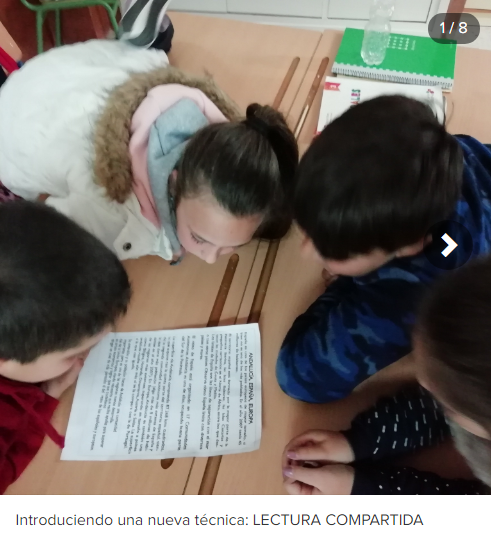 